LOCALISATION DES PHOTOS PROJET FORAGE EARL PARENT.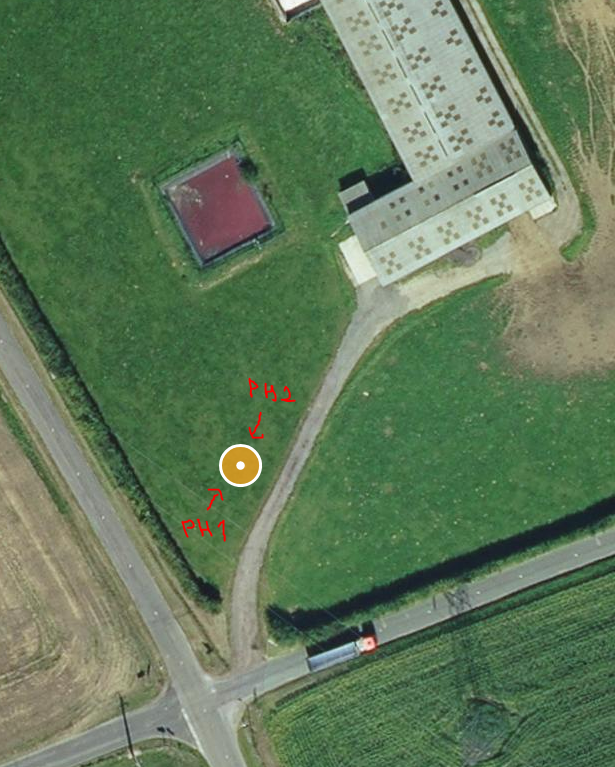 PHOTO 1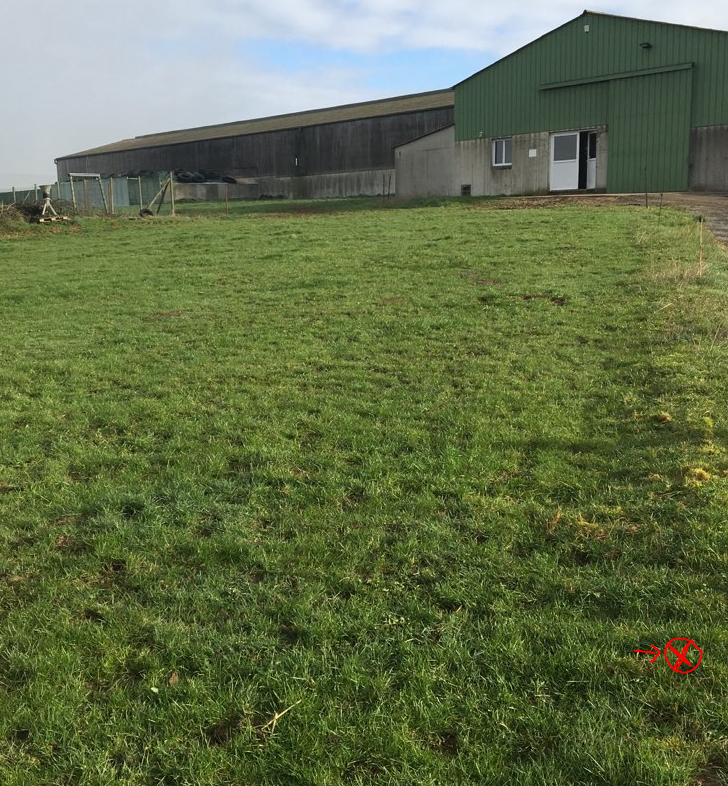 PHOTO 2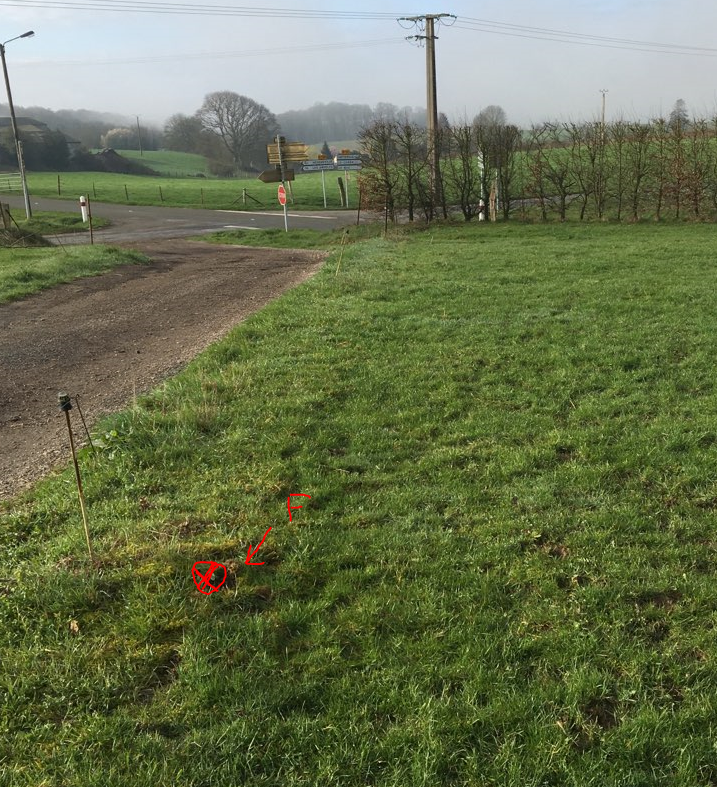 